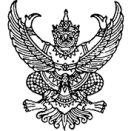 ส่วนราชการ  คณะพยาบาลศาสตร์  มหาวิทยาลัยเทคโนโลยีราชมงคลธัญบุรี   โทร. 0 2549 3123ที่    วจ              /256	                              วันที่              พฤษภาคม   256เรื่อง  แจ้งการเผยแพร่ผลงานวิชาการ  เรียน   คณบดีคณะพยาบาลศาสตร์ ผ่าน รองคณบดีฝ่ายพัฒนาด้วยข้าพเจ้า ดิฉัน/นาย.....................................ตำแหน่ง  อาจารย์ประจำคณะพยาบาลศาสตร์ กลุ่มวิชาการพยาบาล................................ได้ส่งผลงานทางวิชาการ ประเภทงานวิจัย / บทความวิชาการ 
ชื่อเรื่อง ............................................................................. ทุน (ถ้ามี)......................ปี.............. 
โดยได้รับการตอบรับการเผยแพร่ ในวารสาร............................................................................... ปีที่ ................ ฉบับที่........................................... อยู่ในฐาน ........................................................................................................
จึงเรียนมาเพื่อโปรดทราบและพิจารณา จะเป็นพระคุณยิ่ง(..................................................................)    อาจารย์ประจำคณะพยาบาลศาสตร์